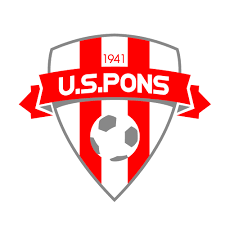 CHARTE DE VIE ECOLE DE FOOT DE   L’US PONS 2020/2021	Je soussigné,						, avoir pris en compte les règles suivantes et les accepter :La présence aux entrainements est indispensableJe respecte les horaires donnés ( je suis à l’heure )Je respecte les éducateurs, coéquipiers et adultes qui accompagnentEn match, et à l’issu je respecte l’arbitre, mes adversaires, mes coéquipiers et les infrastructures des stadesJ’accepte les remarques que l’on me faitSur le côté les parents encouragent, laissent jouer les jeunes, ne donnent aucun conseil (ils sont là pour apprendre) et respectent les joueurs, adversaires, arbitres, parents adverses et les éducateurs afin de donner une image positive du club.Ce sont les éducateurs qui font et dirigent les équipes je respecte donc leurs choixEn cas d’absence à un entrainement ou un match je préviens un éducateur dans un temps raisonnable ( pas 1 heure avant, sauf « cas d’urgence » )Contacter le responsable de son  équipe à un horaire raisonnable concernant toutes demandesLes convocations seront données par vos éducateurs, à vous de confirmer votre présence = Réponse avant le vendredi midi. Pas de réponse pas de match le samediJ’ai une attitude positive avec tout le mondeUn joueur absent à l’entrainement du club toute la semaine sera remplaçant, en équipe inférieure ou au reposUn joueur absent la semaine + le week end sera en équipe inférieure le week end suivantLes joueurs se changent ensemble au stade et se douchent après un match ou entrainement, pour une question d’hygiène et de propreté des véhicules de transport.A chaque match et entrainement j’ai tous mes équipements, et j’arrive en survetement du club ou en civil.La charte doit être remplie, signée et rendue pour jouer le samediLa licence doit être rendue et réglée pour pouvoir jouerJ’autorise le club à prendre et diffuser des images de mon enfant pour le site du club  oui  	ou 	nonS’il y a non-respect de ces règles, les éducateurs se donneront le droit de sanctionner le joueur.Joueur								Parents